У  К  Р А  Ї  Н  А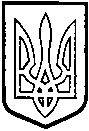                                 ТОМАШПІЛЬСЬКА РАЙОННА РАДА                                    В І Н Н И Ц Ь К О Ї   О Б Л А С Т ІРІШЕННЯ №533від 26 лютого 2019 року						34 сесія 7 скликанняПро передачу в оренду земельної ділянки Відповідно до пункту 19, 20 частини 1 ст.43, частин 4, 5 ст.60 Закону України «Про місцеве самоврядування в Україні», рішення 23 сесії районної ради 5 скликання від 28 квітня 2009 року №284 «Про управління об’єктами спільної власності територіальних громад району», ст.288 «Податкового кодексу України», ст.93 «Закону про оренду землі», ст.123,124 «Земельного кодексу України», враховуючи клопотання Шпотака Леоніда Івановича та висновок постійної комісії районної ради з питань регулювання комунальної власності, комплексного розвитку та благоустрою населених пунктів, охорони довкілля, будівництва та приватизації, районна рада ВИРІШИЛА: 1. Земельну ділянку (кадастровий номер 0523985200:01:000:0299) площею 12,7557 га, яка знаходиться за адресою: вул. Польова,1, с.Рожнятівка, Томашпільський район передати в оренду Шпотаку Леоніду Івановичу, терміном на сорок дев’ять років згідно з цільовим призначенням для будівництва та обслуговування будівель закладів охорони здоров’я та підсобного господарства. Встановити розмір орендної плати за оренду земельної ділянки 5% на рік відповідно до нормативно грошової оцінки площі ріллі по Вінницькій області.2. Надати дозвіл на виготовлення технічної документації з нормативної грошової оцінки земельної ділянки (кадастровий номер 0523985200:01:000:0299) площею 12,7557 га, яка знаходиться за адресою: вул. Польова, 1, с.Рожнятівка, Томашпільського району.3. В разі виготовлення технічної документації з нормативної грошової оцінки земельної ділянки (кадастровий номер 0523985200:01:000:0299) площею 12,7557 га, яка знаходиться за адресою: вул. Польова, 1, с.Рожнятівка, Томашпільського району внести зміни в договір оренди даної земельної ділянки в частині зміни орендної плати відповідно до технічної документації з нормативної грошової оцінки.4. Томашпільській районній раді (Коритчук Д.І.) передачу в оренду земельної ділянки провести у відповідності до чинного законодавства України у п’ятиденний термін. 5. Контроль за виконанням даного рішення покласти на постійну комісію районної ради з питань регулювання комунальної власності, комплексного розвитку та благоустрою населених пунктів, охорони довкілля, будівництва та приватизації (Гаврилюк В.А.).Голова районної ради                                                   Д.Коритчук